Vidneberetning fra Donetsk (Ukraine): "Der har været krig her i 8 år!" (24.2.22)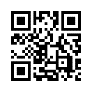 Den tyske, russisktalende, unge kvinde Alina Lipp har boet i Donetsk i det østlige Ukraine i fire måneder. I den følgende video rapporterer freelancejournalisten live på stedet den 24.2.2022 om, hvordan folk fra Donetsk oplever de aktuelle begivenheder.I den følgende video rapporterer freelancejournalisten live fra Donetsk den 24.2.2022.

Kilde: Home Office #207 https://youtu.be/FElikCc74UM
Det er den 24. februar 2022, og krigen er brudt ud. Rusland er begyndt at bombe militærbaser, våbenlagre osv. i Ukraine, Kharkov er blevet indtaget, byen, rapporteres det.
Her i Donetsk, i centrum, er der ret stille.
Eksplosioner kan høres i baggrunden, men det er ikke noget nyt for beboerne, som går deres daglige gang. Alligevel er gaderne forholdsvis tomme. Her kan du se en plakat bag mig: "Vi er det russiske Donbass".Så folk her vil virkelig gerne høre til Rusland, de fejrer den nuværende situation. Ja, hvad skal jeg nu sige om den aktuelle situation? Jeg hører nu de vestlige medier rapportere om, hvad der sker: "Det onde Rusland angriber Ukraine." Det er svært at forklare, hvis man ikke er inde i emnet, men man skal forestille sig, at Rusland i otte år nu gentagne gange har bedt om at respektere Minsk-aftalen. Ukraine har ikke overholdt dette. 
Den har ikke henvendt sig til Donbass-republikkerne, har ikke forsøgt at afklare situationen, den har ikke ønsket at mødes med republikkernes premierministre. 
I stedet har de i otte år bombet udkanten af Donbass-republikkerne og skudt på de civile, der bor i fuldstændig ødelagte huse. Mange mennesker er døde, børn. Folk fejrer derfor det, der sker her lige nu. 
De ser det som en befrielse: Endelig er det slut – i otte år har de lidt under dette konstante bombardement, under konstant frygt. Og det bliver simpelthen ikke rapporteret i de vestlige medier, at befolkningen i Donbass-republikkerne har løsrevet sig, fordi en nazistisk regering i Kiev har jaget præsidenten ud og siden da terroriseret den russiske befolkning.
Forestil Dem, at en nationalsocialistisk gruppe i Tyskland i 2014 havde jaget fru Merkel ud, sat sig i parlamentet og sagt, at tysk ikke længere var et officielt sprog, og at delstaterne i Tyskland derefter simpelthen havde løsrevet sig, fordi de ikke ønskede at tolerere denne ulovlige, nationalsocialistiske regering. 
Og så ville Rusland f.eks. være begyndt at støtte denne nazistiske regering og sende embedsmænd dertil, sende folk som Klitschko dertil, som offentligt støtter det hele, selv om de er nazister midt i Europa. 
Det er præcis, hvad der skete i Kiev i 2014. 
Og så ville nazisterne i den tyske regering en herlig, smuk dag være begyndt at terrorisere de udbrydende tyske stater med tungt artilleri. Begyndte at beskyde landsbyer. Det er en rigtig snigskyttekrig, som har stået på i otte år. 
Og ikke kun af de folkemilitser, der har dannet sig for at forsvare Donbass-republikkerne, men snigskytterne skyder på civile, på folk, der blot er på vej til deres arbejde. 
Jeg har også hørt fra en kvinde, at de endda skyder på børn, på skolebusser. 
Jeg har med mine egne øjne set mange skoler og børnehaver, der er blevet skudt helt ned, og dette støttes af Vesten. Der er intet at sige imod det. Har du nogensinde hørt en rapport om det? Du kan høre den knalde i baggrunden. Jeg ved ikke, om du kan høre det i videoen? 
Derfor, kære folk, er folk her i Donbass, især her i Donetsk, som betragtes som hovedstaden, meget taknemmelige for, at Rusland endelig gør noget, endelig, ja, befrier folket fra denne terror, som de har oplevet i otte år.fra ts.Kilder:Alina Lipp live in Donezk am 24.02.22 
https://www.youtube.com/watch?v=lD6YVmx_gqs

Home Office #207( Vorstellung von Alina Lipp)
https://youtu.be/FElikCc74UMDette kan også interessere dig:#Rusland-da - www.kla.tv/Rusland-da

#Ukraine-da - www.kla.tv/Ukraine-da

#UkraineKonflikten-da - www.kla.tv/UkraineKonflikten-da

#opinionUnmadeUp-da - opinionUnmadeUp - www.kla.tv/opinionUnmadeUp-daKla.TV - De andre nyheder ... gratis - uafhængige - ucensurerede ...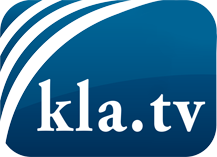 hvad medierne ikke bør tie stille om ...Lidt hørt - af folket, for folket! ...regular News at www.kla.tv/daHold dig opdateret - det er det hele værd!Gratis tilmelding til vores e-mail-nyhedsbrev her: www.kla.tv/abo-enSikkerhedsrådgivning:Desværre bliver modstemmer censureret og undertrykt mere og mere. Så længe vi ikke rapporterer i overensstemmelse med de korporative mediers ideologi og interesser, er vi konstant i fare for, at der vil blive fundet undskyldninger for at lukke eller skade Kla.TV.Så tilmeld dig et internetuafhængigt netværk i dag! Klik her: www.kla.tv/vernetzung&lang=daLicens:    Creative Commons-licens med tilskrivning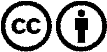 Spredning og gengivelse er tilladt, hvis Kla.TV med kildeangivelse. Intet indhold må præsenteres uden for sammenhæng.
Statsfinansierede institutioner må ikke anvende den uden skriftlig tilladelse fra Kla.TV. Overtrædelse vil blive retsligt forfulgt.